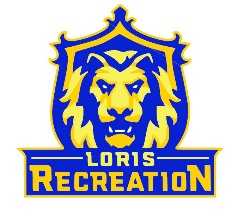 12U Basketball Team BennettScheduleCoach: Dean BennettDate					Opponent			Location_______________Saturday 1/28 @ 11:00am (G)	at Aynor #3			Aynor High School GymMonday 1/30 @ 6:15pm (G)		at 12U Clark			Loris High School Saturday 2/4 @ 12:00pm (G)	at 12U Marksberry		Loris High SchoolThursday 2/9 @ 8:15pm (B)		vs 12U Clark			Loris High SchoolSaturday 2/11 @ 12:00pm (B)	vs 12U Purcha		Loris High School Tuesday 2/14 @ 8:15pm (G)		at 12U Purcha		Loris High School Thursday 2/16 @ 7:15pm (B)	vs 12U Marksberry		Loris High School Saturday 2/18 @ TBD		Post-Season Tournament	Loris High School (B) = wear Blue Jerseys(G) = wear Gold Jerseys*Aynor High School		201 Jordanville Road Aynor, SC*Dates/Locations Subject to Change